powered by BiljartPoint.nl 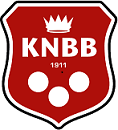 